From the Pastor:Useful Applications of Scripture
There are probably three main answers to the question “What are the useful applications of Scripture” that you would most likely hear from Christians. To share the Gospel of Jesus Christ. To bring sinners to repentance so that they can receive forgiveness.To teach us what we are supposed to do in life.All three of these answers describe a portion of how God teaches us we should use the Holy Scriptures in our life. The two most prominent Biblical references that we go to for understanding the use of Scripture are 2 Timothy 3:16 and Romans 15:4, which read as follows:“All Scripture is breathed out by God and profitable for teaching, for reproof, for correction, and for training in righteousness….”“For whatever was written in former days was written for our instruction, that through endurance and through the encouragement of the Scriptures we might have hope.”Perhaps, we should look at one more for good measure,1 Corinthians 10:11: “Now these things happened to them as an example, but they were written down for our instruction, on whom the end of the ages has come.” You will most often hear these passages summarized in the five-fold uses of Scripture which are: DoctrineReproofCorrectionTraining in RighteousnessConsolationOver the next four months, I am going to be writing about each of these uses. As you begin to understand each of these, it will no doubt enrich your own devotions as you grow more and more in your application of Scripture in your own life, the life of the church, and the life of your family. Let’s begin with “Doctrine”.When people are shopping for a new church to attend, I love those who say, “I want to find a church that is teaching straight from the Bible.” You don’t always hear this, but this is exactly what we should be aiming to find as Christians. We need a congregation where we can be fed with the words that God breathed out and not the doctrines of man. After all, this is what Jesus says is the church, “My sheep hear my voice, and I know them, and they follow me” (John 10:27). 2 Timothy 3:16 begins with “All Scripture is breathed out by God and profitable for teaching.” The Church isn’t instructed by God to invent teachings; rather, she is asked by God to preach what He has already instructed. During the Church year, our Lectionary affords pastors and laity to teach and learn about most all of the doctrines of God. For example, consider a reading from Genesis chapter 1. From this it is natural to see that God is instructing us clearly in the Doctrine of Creation. We learn that God formed the world out of nothing, but only spoke and it was. We learn that everything on the earth, above the earth, and below the earth was made in six days. On the seventh day God rested. I know there’s more, but let’s just keep it simple. We need places to go in the Bible which give us clear explanations to the doctrines we confess. It is important that we not try to insert our own doctrines or try to force something that doesn’t belong. If you are studying the Doctrine of Creation, you wouldn’t go to the text on the Lord’s Supper from Matthew chapter 26, since there you wouldn’t find the answer to “How did God make the world and all things in it?” Similarly, you wouldn’t look for the Doctrine on the Sacrament of the Altar in Genesis chapter 1. There are many doctrines that the Scriptures teach, many of which you know and hear often like those of Original Sin, Redemption, Justification, Sanctification, End Times, the Resurrection and so on. The Scriptures are instructive and fill us with all sorts of new knowledge and understanding which we would not have apart from God’s revelation through the inspired text of the Bible. It isn’t a coincidence that Paul begins by saying that Scripture is “profitable for teaching.” You and I aren’t “know-it-alls.” God humbles us and then exalts us by enlightening our hearts and minds in the truth otherwise kept in darkness for those who are perishing (2 Corinthians 4:1-6). Since the Bible is profitable for teaching, we should consider ourselves “forever students of the Word.” And what do good students do? --They ask questions! So, ask questions, wrestle with the answers, and always pray for the wisdom of the Holy Spirit.  That way, as you are going about your daily devotions or you are listening to a sermon, you will consider which doctrines God is teaching through the texts you are reading and hearing. In Christ,Pastor DealllllllllllllllllllllllllllllThank You for Serving in October:Head Elder: Jonathan Baisch; Assisting Elder: Barry Nelson; Altarware: (Before service) Diane Riefstahl & Marie Flaugher (10.30); (After service) Cheryl Fedele & Clara KrivoshCAPITAL CAMPAIGN AT A GLANCEBlue:  Pledged as of 09.18.2022 $169,320 (84.66%)Orange:  Remaining $30,680(15.34%)Total Contributionsas of 09.18.2022:  $132,600(66.30%)Previous:  $129,770 (64.89%)New:  $2,830 (1.42%)Remaining:  $67,400 (33.70%)It’s not too late to submit a Capital Campaign pledge card! Pledge cards are available on the table outside Pastor’s office.  If circumstances have changed and you need to update your pledge card, please see Nancy Robertson.  Updated pledges help our Trustees plan more effectively and efficiently.llllllllllllllllllllllllllllSubmissions for the November issue of “The Rock and the Sword” newsletter are due to the secretary’s office Monday, October 24th at noon.  This includes meeting dates and times for the church calendar.CELEBRATING IN OCTOBER!BirthdaysCheryl Fedele			10-4Mildred Zachar			10-7Kelsey Zurawsky			10-10Nancy Robertson			10-13Loretta Deal				10-18Irene Kucera				10-19Hailey Bale				10-31Hunter Bale				10-31AnniversariesPaul & Gretchen Andolina	10-10Jonathan & Rebekah Baisch	10-15Jeffrey & Arlene Sutton		10-17Jeff & Rachel Myers		10-20*If birthdays or anniversaries have been omitted, please let the church office know. Thank You!llllllllllllllllllllllllllllHomebound Members & Friends Please keep the following in your prayers:Rudy & Jean Tomko2629 Romar Dr.Hermitage, PA  16148724-979-4360lll lll lll lll lll lll lll lll lll lll lll lll lll lll lllBetty Ann Wolf7777 Arthur St., SCMasury, OH  44438330-448-1080lll lll lll lll lll lll lll lll lll lll lll lll lll lll lllEd & Millie Zachar1320 Old Forge Rd.Niles, OH  44446330-652-9316llllllllllllllllllllllllllllREMINDER: Please let the church office know of any changes to your address, phone, cell phone or your e-mail address! llllllllllllllllllllllllllllLIKE & FOLLOW our Church’s Facebook page (Saints Peter and Paul Evangelical Lutheran Church)!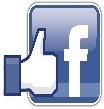 Remember to like, comment, and share to help us reach as many people as possible.FOOD PANTRY RENOVATIONS IN PROGRESSAs reported last month, our Food Pantry was awarded a grant in the amount of $3,086.00 from the Community Action Partnership of Mercer County.  A proposal for renovations of the Food Pantry facilities was submitted with the help of volunteer Jeff Sutton earlier in the summer and approved by the organization.  	To date, the Food Pantry kitchen area has been gutted, sprayed for mold remediation, and walls have been bleached.  Next, the walls will be washed and painted.  Estimates for the installation of a new floor are being sought.	Items, such as a new freezer and rolling carts, have been delivered and are ready to be installed.This is truly an exciting time for our Food Pantry workers and clients.  We are so blessed to have the talents and dedication of so many to work on this project. llllllllllllllllllllllllllllTRUSTEES’ UPDATE	By Mike Flaugher, ChairmanThe trustees continue to seek quotes for different Capital Campaign projects in conjunction with completing routine maintenance on our building and grounds.     The following highlights some of the projects undertaken:Second quote for mold remediation is in.  This quote needs a few additions added to it and, then, the quote will need to be reviewed by Trustees.Trustees reviewed the quote for landscaping.  Plans are to go back to the contractor and have the north wall added to the quote.The water pressure issue seems to be resolved and at a big savings from the original estimate thanks to trustee Mike Laird!   Originally, it was estimated that the pumping system would cost between $2500 to $5000, but Mike’s research resulted in finding a pump of a newer design for $550.  Way to go, Mike!Trustees will be contacted concerning a meeting date once all items for review are in.llllllllllllllllllllllllllllOpportunity for GrowthConcordia Theological Seminary in Ft. Wayne, IN, is hosting its annual Luther Hostel for all interested in growing in their faith and understanding of God’s Word and our Worship.  This year’s theme is “Christian Worship: The Faithful Reception of God’s Gifts and is being held on campus from Nov. 2-4, 2022.  Pastor and Evelyn Baisch would enjoy sharing more information about this event, will be attending again this year, and welcome others to join us. Stop us at church or call us: Pastor - #501/253-8292 or Evelyn - #501/253-8393. More info is available at https://www.ctsfw.edu/ctsfw-events/event-luther-hostel-2022/ llllllllllllllllllllllllllllSCRIP Program:  The next date for SCRIP orders and payments is Sunday, October 2nd.  Checks should be made out to Sts. Peter & Paul’s and are to be given to Matt Berent or placed in the offering plate. You should receive your gift cards the following week.Forms for ordering gift cards are available in both the narthex and on the parking lot entrance sign-in table.  AED TRAINING SCHEDULED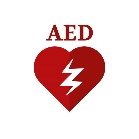 Last winter, Sts. Peter & Paul’s applied for a free AED (Automated External Defibrillator) through a grant through the Buhl Regional Health Foundation. AEDs are used in emergency situations when someone is experiencing sudden cardiac arrest.  (According to the American Red Cross, sudden cardiac arrest is among the leading causes of death in the United States.) In early spring, we learned that our application was approved.		After a delay due to supply-chain issues, we were recently notified that our AED had arrived.  On Thursday, October 6th at 11 am, Kateri Linn, Director of Education Programming for the Buhl Regional Health Foundation, along with Phil Rozic, an EMS Specialist for UPMC, will be here at Sts. Peter & Paul’s to train volunteers on the correct way to use the AED device. If interested and able to attend this training, please leave a note in the secretary’s mail slot so that your place will be reserved for you. llllllllllllllllllllllllllllMission Outreach Project…International Christian Literature Distributors, Inc. focuses on getting the Bible and study materials to learn the Bible into the hands of Christian leaders in the least-fortunate places of the world.  They supply churches and schools of Bible learning throughout the English-speaking world.  Copies of old Portals of Prayer are greatly appreciated Please recycle items by dropping them in the basket in the hallway by the offices.  Thank you!llllllllllllllllllllllllllllPlease continue to save pop tabs!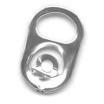 Sts. Peter & Paul’s is continuing to collect pop tabs. In the past, profits from our donated tabs were given to the Ronald McDonald House through a Thrivent “pop tab challenge”.  We are unsure whether Thrivent is continuing their challenge, but collected tabs will not go to waste as there are other means to turn them into cash for a worthwhile charity. 	A big “thank you” goes out to Marie Flaugher for her willingness to oversee this project!  Marie collects, washes, weighs, packages, and stores submitted tabs. If anyone has a charity to which profits from these tabs could be given, please speak with her.	Collected pop tabs can be given directly to Marie or left in the secretary’s office for her. llllllllllllllllllllllllllllBible Study OpportunitiesSunday morning Bible Study has resumed!Bring a cup of coffee (or tea) and join us at 8 am in the Fellowship Hall as we continue our study of the book of “Revelation”.  	Stay tuned for a special announcement concerning our second Joint Men’s and Women’s Bible Study Saturday,  October 22nd.  Planning is still in progress and an announcement will be forthcoming.	There will be no Women’s Bible Study this month.llllllllllllllllllllllllllllWord of Hope: 1-888-217-8679The only 24/7 CONFIDENTIAL Hotline that is distinctly Lutheran, bringing healing found in Christ, to those whose hearts have been broken by abortion.ALLIANCE DEFENDING FREEDOM (ADF)At a previous Voters’ Assembly, voters agreed to continue our membership with the Alliance Defending Freedom Church Alliance (ADF).  As part of this alliance, we have access to their lawyers in matters of religious liberty, procedures, and guidelines.  The following case is one in which the ADF was involved.  It is cited simply as an educational tool and to let you know the type of work the ADF does.Christian Medical and Dental Associates vs Bonta On October 5, 2021, Governor Gavin Newsom signed SB 380 into law, weakening the already-permissive rules regulating the state of California’s physician-assisted suicide law. The original law, passed in 2015, required a 15-day period in between a patient’s request for assisted suicide, giving patients opportunity to reconsider their choice, discuss with family, and get further input from medical professionals. That timeline was sharply reduced by the new law, effective January 1, 2022, and now requires just 48 hours between requests.Why is that important?In addition to the desperate need to reconsider the concept of suicide as a palliative measure in general, a study in The Lancet, a highly respected medical journal, found that a terminal patient’s will to live shows “substantial fluctuation” over very short periods of time. The study revealed that the will to live may fluctuate over 30% in just a 12-hour period and between 60% and 70% over 30 days.What does that mean? It means that a significant number of patients considering suicide, who may be in tremendous pain and perhaps on high doses of painkillers, will in fact change their minds. Some will find relief from their current condition, and some may even live well beyond the prognosis of their doctors, who may have diagnosed their condition as “terminal.”The new law, and physician-assisted suicide as a practice, doesn’t just affect patients and their families. Doctors who hold to basic medical-ethics principles (e.g., “do no harm”) face a terrible choice: either participate in the physician-assisted suicide process or potentially lose their practice and face civil or criminal penalties. California law now requires health care professionals, regardless of their conscience or religious beliefs, to actively facilitate the process of ending a patient’s life upon a patient’s request by referring to second physician to complete the assisted suicide.Unfortunately, 10 states (plus the District of Columbia) now allow some form of physician-assisted suicide, and hundreds of patients have died in recent years. Lawmakers may claim to have safeguards in place to protect the rights of doctors and patients, but how can turning health care professionals into killers lead to anything that can rightly be labeled as “dignity”?Even the American Medical Association’s Code of Ethics plainly states that assisted suicide is “incompatible with the physician’s role as healer [and] would be difficult or impossible to control...” California policymakers, however, demand that even if a doctor obeys their conscience and refuses to participate in a patient’s suicide, they must refer the patient to another physician who will provide them life-ending drugs. In doing so, objecting physicians are also forced by California’s law to take required steps, like documenting a patient’s suicide request, that move the patient closer to death.If these health care professionals continue to stand on their deeply held beliefs and focus on helping and healing instead of killing, they could be subject to civil or criminal penalties and could even lose their license.Don’t be fooled by the provision in the law that allows health care professionals who don’t wish to actively participate in the death of their patients to refer them to another doctor who will. Many doctors rightly see this as facilitating the patient’s death.The California State Legislature’s own analysis even concluded that these referrals compel health care professionals to “affirmatively facilitate” the physician-assisted suicide of their patients. Doctors shouldn’t be forced to participate—in any way—in the death of a patient they’ve sworn to protect.Christian health care professionals speaking outThat’s why the Christian Medical & Dental Associations (CMDA), represented by Alliance Defending Freedom attorneys, has recently filed suit to protect the rights of their members and stand against California’s ghoulish desire to end life prematurely.CMDA deeply believes that suffering patients need understanding and sound medical treatment, not encouragement to kill themselves. Further, the organization argues that the conscience and religious freedom rights of health care professionals must be protected. The state has no authority to order them to act contrary to those sincere convictions.SOURCE: https://adflegal.org/blog/california-embraces-physician-assisted-suicide-christian-health-care-professionals-fight-backllllllllllllllllllllllllllllGRANTS FUNDSPECIAL PROJECTSThis past year, Sts. Peter & Paul’s has been blessed to receive several grants to fund special projects.  These grants, totaling approximately $9,000.00, include the following:LC—MS Technology Grant:  $1,150 for a new wireless microphone and new internet networking materials.Community Day 2022:  $500 from PALM (Pittsburgh Area Lutheran Ministries) and $250 Thrivent Action Team award.Food Pantry:  $3,086 from the Community Action Partnership of Mercer County for renovations to the Food Pantry kitchen.AED Device:  Estimated value of device and training between $1500-$2000.LC—MS Million Dollar Life Match Grant:  $2500 to be awarded.Many thanks go out to the individuals who have taken time to seek out these grants and apply for them. Funds granted are making a positive difference not only in our church, but in our community as a whole.If anyone is interested in learning how to find and apply for grants, please speak with Pastor Deal.llllllllllllllllllllllllllll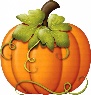 OUR FOURTH QUARTER LOCAL MISSION:WILLOW WOMEN’S CENTERWillow Women’s Center, currently located in Transfer, PA, is a non-profit organization which assists women facing unplanned pregnancies with quality medical services at no cost.  The Center does not promote or provide abortions.  The organization is funded by individuals and grants. Sts. Peter & Paul’s has long had an association with Willow Women’s Center. In fact, Pastor Deal currently serves as Vice President of its board.Please join us this fourth quarter in supporting the work done by this center.  More Information can be found at www.willowwomenscenter.comLet’s help protect the most innocent among us!llllllllllllllllllllllllllllREMINDER:  If you do not have an email account or do not receive emails from the church but wish to be notified of significant information concerning your fellow church members (such as births or deaths), please put a note in the Secretary’s mail slot asking to receive a phone call.  Every attempt will be made to phone you within 24 hours of an email being sent out.  llllllllllllllllllllllllllllATTENTION AUDITORS!  An Audit of Deposits will take place following worship, Sunday, October 16th in the library.  Additionally, a Quarterly Audit will take place the following Sunday, October 23rd. If unable to attend, please phone Bev Chlpka at 724-962-4806.llllllllllllllllllllllllllll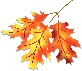 SEPTEMBER BIBLE MEMORY VERSESFOR ADULTSSeptember 4:  You are Peter, and on this rock I will build my church, and the gates of hell shall not prevail against it.							Matthew 16:18September 11:  He who did not spare his own Son but gave him up for us all, how will he not also with him graciously give us all things?			Romans 8:32September 18:  Humble yourselves, therefore, under the mighty hand of God so that at the proper time he may exalt you,					1 Peter 5:6September 25:  For it has been granted to you that for the sake of Christ you should not only believe in him but also suffer for his sake.				Philippians 1:29FOR CHILDRENSeptember 4:  A bruised reed he will not break, and a smoldering wick he will not quench.			Matthew 12:20September 11:  As you did it to one of the least of these my brothers, you did it to me.					Matthew 25:40September 18:  Cast all your anxieties on him, because he cares for you.					1 Peter 5:7September 25:  Our Savior Christ Jesus…abolished death and brought life and immortality to light.	2 Timothy 1:10llllllllllllllllllllllllllll1 llllllllllllllllllllllllllllRemember thefollowing in prayer…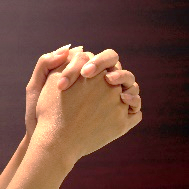 ~The Hurting and Healing:  Gerald Arthur, Ellen BaronCA, Lois BortnerCA, Richard Brandes, John Burdette, Bev & Joe Chlpka, Kathleen Coughenour, Kim, Susan Davies, Tim Dudash, Joseph Fleet, Eddy Furey, Tim Haenftling, Dale HesseCA, Neil Huston, Barbara Kreske, Michelle KellyCA, Donna Kennedy, Gerald Krivosh, Jess Lavoie, Paul LucasCA, Sandy Marshall, Ernie Meszaros, David Nelson, Linda Parkany, Juanita Rentschler, Richard ReuningCA, Nancy RobertsonCA, Viola Sakony, Marty Scott, Fred Tonty, and Angela WeserCA.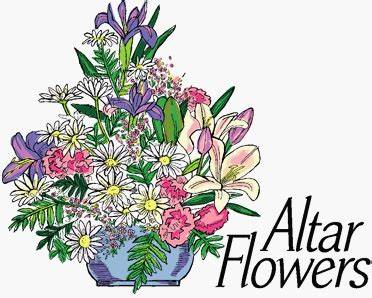 ~The Homebound:  Rudy & Jean Tomko, Betty Wolf, and Ed & Millie Zachar.~Serving in the Military:   Curtis Sinewe and Joshua Solyan.~Community & World Needs:  Those suffering from or affected by the coronavirus; those suffering due to the conflict between Ukraine and Russia; those suffering from loss and dislocation because weather disasters; those suffering from addiction and their families; Local, State, and National Government Leaders; safety for all Police Officers, Firefighters, & First Responders; the unemployed; our Fourth Quarter Local Mission:  Support of  Willow Women’s Center.CA indicates cancerllllllllllllllllllllllllllllREMINDER:  If you would like someone’s name to be added to or deleted from our prayer list, please put a written note in the secretary’s mail slot by the office door.  Coffee Fellowship is October 9th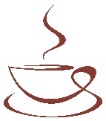 Join us following worship, Sunday, October 9th for Coffee Fellowship!  October’s sponsor  is Linda Tomko.Fellowship sponsorship for November is still open!  To sponsor, bring 2-3 dozen “treats” along with a quart of juice to the Fellowship Hall kitchen prior to worship.  Everything else, including the making of coffee, set-up, and clean-up will be done for you!  If interested, please sign the list on the bulletin board in the narthex.  	If you have questions, please speak with Diane.llllllllllllllllllllllllllllChurch Office Hours for October will be Mondays and Thursdays (8:30-4:30) with the exception of the week of October 24th.  That week, the office will be open Monday (8:30-noon), Tuesday (noon-4:30), and Thursday (regular hours).	Please call ahead if needing someone to let you in to the church in case the schedule changes.llllllllllllllllllllllllllllInterested in participating ina “TRUNK OR TREAT”?Please let Pastor Deal or Diane know if you would be willing to participate in a “trunk or treat” event in our parking lot during the Sharon “trick or treat” hours (TBD).llllllllllllllllllllllllllll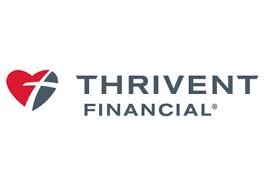 Did you know that, as a Thrivent customer, you are eligible to apply for $250 Action Team grants? Please consider letting the church office know if willing to do so for special projects.  The process is simple and the office will help you through it!  “REFLECTIONS” by Diane RiefstahlI read, with great interest, Pastor Baisch’s article on “Service in the Church” in the September newsletter.  I found it to be a great reminder that each of us needs to search our hearts and find that special talent we can use to help out with the daily workings and special projects our church undertakes.	The article also sharply reminded me of my past shortcomings.  Prior to my retirement from teaching, I made numerous excuses not to attend Bible Studies, join the Altar Guild, help with Vacation Bible School, etc.  After all, there were papers to grade, lessons to plan, trips to organize, a lawn to mow…  Oh, so many excuses!  Now, I realize they were more than excuses.  It’s simply that I did not make serving my church one of my priorities. Shame on me.  	In preparing this year for Community Day, I was deeply grateful for those who phoned to ask what they could do to help or simply showed up and asked for a list of what to do.  I know that I am not good at asking others to pitch in. Too often, I do things on my own rather than asking others to help me.  I am slowly, but surely learning, though, that allowing others to help allows them to share in the ownership of the event.  It becomes about what “we” accomplish; not what “I” get done. 	So, to the numerous individuals who shared in the success of Community Day—in any capacity—I say “thank you”.  “Thank you” for your donations, setting up, cleaning up, manning the kitchen, preparing crafts, shopping, serving food, making sno-cones, and mingling with our guests. “Thank you” for roasting the chickens, making “to go” boxes, and caring about the success of our event.  	For those who feel that they have done their part in the past and it’s time to let others step up, we could use your support.  Perhaps you feel physical limitations or a “disconnect” with the neighborhood and think you are not missed or have little to contribute.  That is so not true! Your presence would be support of the event and, yes, even a form of “service”. Simply showing up to share in the food, play a game of bingo, and admire the handmade-crafts shows support not only to those who have planned the event, but to those who are our guests.  	Don’t make the mistake I made in the past thinking other things were more important than serving my church in some capacity or that my support wouldn’t make any difference.   I am so grateful that I have the opportunity and wisdom now to correct this.llllllllllllllllllllllllllllllllllllllllllllllllllllllll Photos from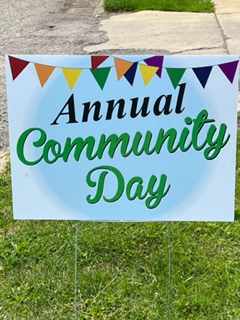 Community Day 2022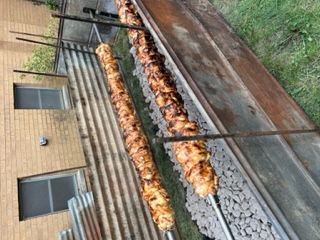 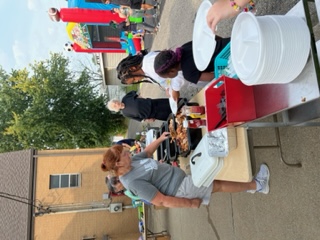 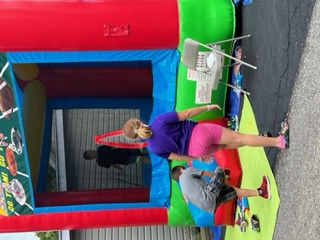 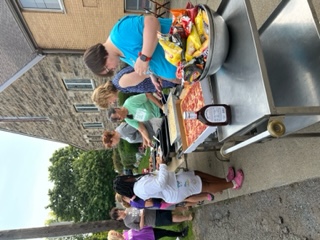 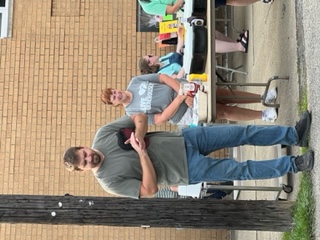 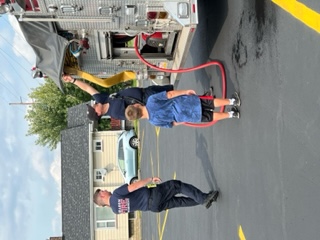 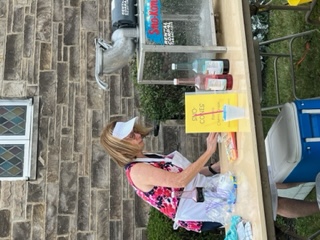 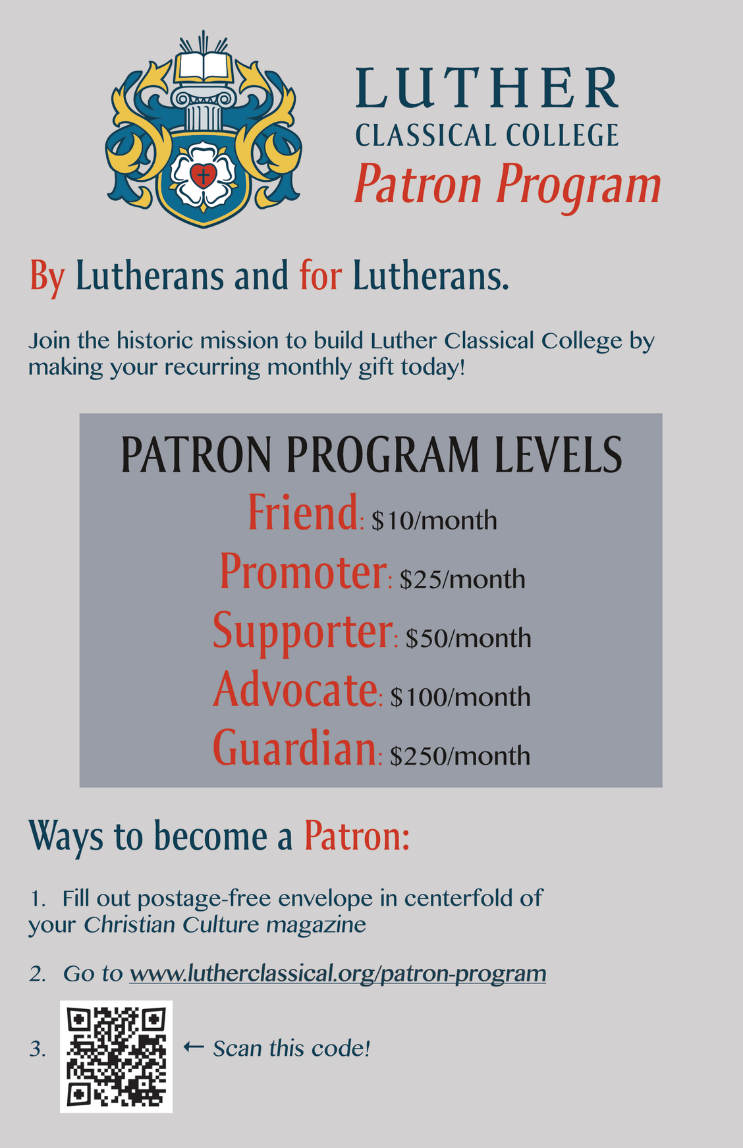 